Муниципальное бюджетное дошкольное образовательное учреждение«Детский сад комбинированного вида №9» города Сорочинска Оренбургской областиКонспектпраздника«Широкая Масленица» 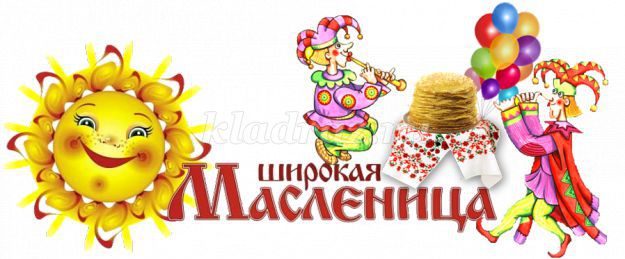 Подготовила:Инструктор по ф/культуреАдамова Марина Анатольевна2020 Цель: Приобщать детей дошкольного возраста к народным традициям и обычаям. 
Задачи: Обучающие:	1.Совершенствовать двигательные умения и навыки детей.2.Продолжать знакомить с обрядом русского народа «Встреча Весны», с неповторимым колоритом народного творчества.
Развивающие:1.Развивать физические качества: ловкость, быстроту, силу.Воспитательные:1Воспитывать любовь к народным играм, традициям.2.Доставить детям радость от народных игр, песен, забав.
Участок  детского сада  празднично украшен, дети выходят    под русскую народную музыку и строятся в шеренги. Выбегают скоморохи - Петруша и Ванюша. Ход праздникаПетруша: Здравствуйте, ребята дорогие,
Маленькие и большие!
Ванюша: Здравствуйте, гости!
Милости просим!
Петруша: Собирайся народ!
В гости Масленица ждет.
Мы зовем к себе всех тех,
Кто любит веселье и смех
Ванюша: Ждут вас игры, забавы и шутки,
Скучать не дадут ни минутки!
Масленицу широкую открываем,
Веселье начинаем!
Петруша: Вот и гостья к нам явилась,
И, гляди, не заблудилась.
Снег идет, мороз трещит,
В гости к нам Зима спешит!
Звучит музыка, появляется Зима.
Зима. Добрый день, народ честной,
Снова встретились со мной!
Попрощаться я пришла,
Игры, пляски принесла.
Не годится вам стоять,
Будем дружно все плясать!
                                          Танец общий «Зима – красавица» Т. ТарасоваИгры:«Перенеси снежок в ложке».«Снежный ком».«Кто меткий»
Зима. Ай, спасибо, малыши,
Поиграли, поплясали от души!
Грустно расставаться с вами,
Да Весна не за горами.
Вы простите меня за метели,
За холодные дни и недели,
Гололед, и за ветры колючие,
И морозы большие, трескучие
Петруша: Не печаль ты, Зима, нам дарила,
Игры зимние ты заводила,
Было радостно всей детворе,
Когда снега полно во дворе.
Зима. С вами весело играли,Песни пели и плясали!
А теперь пришла пора
Нам прощаться, детвора!
Ванюша:  Будем Зиму провожать!
Будем Барыню плясать!
                                                     Танец «Барыня»Петруш:а: Дети, давайте позовем с вами весну.Дети: Весна, весна весна-красна!
Приходи весна с благостью,
С великой радостью.Под музыку появляется Весна 
Весна: Встречающим - земной поклон,
Привет вам взрослые и дети!
Мне дороги со всех сторон
Улыбки радостные эти!
Зима: Поклон тебе Весна-Красна,
Давно ты людям всем нужна.
Хочу отдать тебе ключи,
Ключ от природы получи!
Зима вручает Весне ключ.
Зима: А мне уже пора. До свидания, друзья! (Зима уходит)
Весна: В гости к детушкам пришла,
Им в подарок принесла
Лучик солнца золотой,
В поле цветик голубой.
Песню звонкую ручья,
В роще – трели соловья!
Встать в хоровод 
Мы по кругу все пойдём,
Дружно спляшем и споём.
                                                Песня- хоровод "Весну встречаем"Петруша: А ну, повторяйте за мной:
Приходи к нам в гости Масленица,
На широкий двор-
На горах покататься,
В блинах поваляться,
Сердцам потешиться!
 (Все дети повторяют слова за Петрушой)Под русскую народную мелодия –  Ванюша  вносит чучело Масленицы
Ванюша: Поднимайся, настроение -
К нам Масленица идет без промедления!
Идет, Масленица-кривошейка,
Встречайте ее  хорошенько!
 1ребёнок. Идет Масленица,
Красна - распрекрасна!
Масленица-кривошейка,
Встретим тебя хорошенько!
Сыром, маслом да яйцом,
И румяным калачом!2 ребёнок. Масленица! Масленица!
В гости к нам пришла!
Масленица! Масленица!
Счастья принесла!
Масленица! Масленица!
Зиму унеси! 
Масленица! Масленица!
К нам весна приди!Дети исполняют песню « А мы Масленицу встречали»Петруша: А какая Масленица без задорных и веселых частушек.Частушки:Каия З.:  Светит месяц, светит ясный
                Светит полная луна
                Дарья. Марья и Катюша
                Песни петь пришли сюдаКсюша К.:  У меня всего три шали
                    Все они пуховые
                    Мы девицы молодые
                   Девушки бедовыеВика К.: Сшила платье из капусты
                Огурцом отделала
                  Рассердилась, платье съела
                 Что же я наделала?Василина М.: Мы на масляной неделе
                        Будем петь и танцевать
                        Мы блиночки все поели
                        Можем вам один ишь датьМатвей У.: Светит месяц, светит ясный,
                   Светит полная луна
                   Дарья, Марья и Катюша
                   Танцевать пришли сюдаВанюша: Идет Масленица,
                 Красна - распрекрасна!
                 Масленица-кривошейка,
                 Встретим тебя хорошенько!
                 Сыром, маслом да яйцом,
                 И румяным блином!
Какая же Масленица без блинов горячих, да румяных? На Масленицу угощали вкусными блинами друг друга. Ведь румяный блин считается символом солнца. Блин испечёшь — солнышко в гости позовёшь. Так люди хотели приблизить наступление весны, солнечных тёплых дней.                                            А сейчас, крепче за руки беритесь,
                      И в два круга становитесь.
                      Испечем большой мы блин. 
                     Раз, два, три, начинаем печь блины!
Хороводная игра. «Блины»Петруша:  Ох, везде надо успеть -
И сплясать и песню спеть!
Съесть корзину пирогов,
Да с три короба блинов.

                               Дети поют русскую народную песню "Блины".Ванюша: Эй, детишки-ребятишки, а вы знаете, что Масленица любит, когда народ не скучает, а в веселые игры играет! Давайте и мы поиграем в веселые игры.Игровая площадка с  Петрушой (старший дошкольный возраст)
                                                          ИГРА «ПОЕЗД» 
Дети движутся паровозиком и держатся за ту часть тела, которую называет ведущий
- Едим пирог Медовый Колос, держимся за пояс!
-Пьём молоко с пенкой- держимся за коленки!
- Едим Ватрушки- держимся за ушки
- Блинчики погреем- держимся за шею!
-Налетай на сметану, ребятки- держимся за пятки!
-Пьём компот- держимся за живот!
- Пряники пойдут на вечер- держимся за плечи! Игры – эстафеты:: «Блины с начинкой», «Кто быстрее перенесет баранки».Игра « Родничок!», Игра «Пирог», «Солнце», игра «Летят», «Заря-заряница»Петруша: Эй! Весёлый наш народ,
Ловкий, быстрый хоровод!
Если дружно взять канат,
Потянуть вперёд- назад
И сказать три раза: «Эх!»
Победит, наверно, смех.
                                                                 «Перетягивание каната».Игровая площадка с  Петрушой (средний  дошкольный возраст)Игра «Карусель», «Кто больше принесет блинов», «Скачка на конях», «Летят».
Сжигание чучела.Ванюша: Вот и празднику — конец, 
Кто пришел — тот молодец! 
Масленица угощает, 
Всех блинами, сладким чаем. 
Прощай, зима, до срока, 
Весна у наших окон! 
Всем счастья — на прощанье! 
До нового свиданья!

